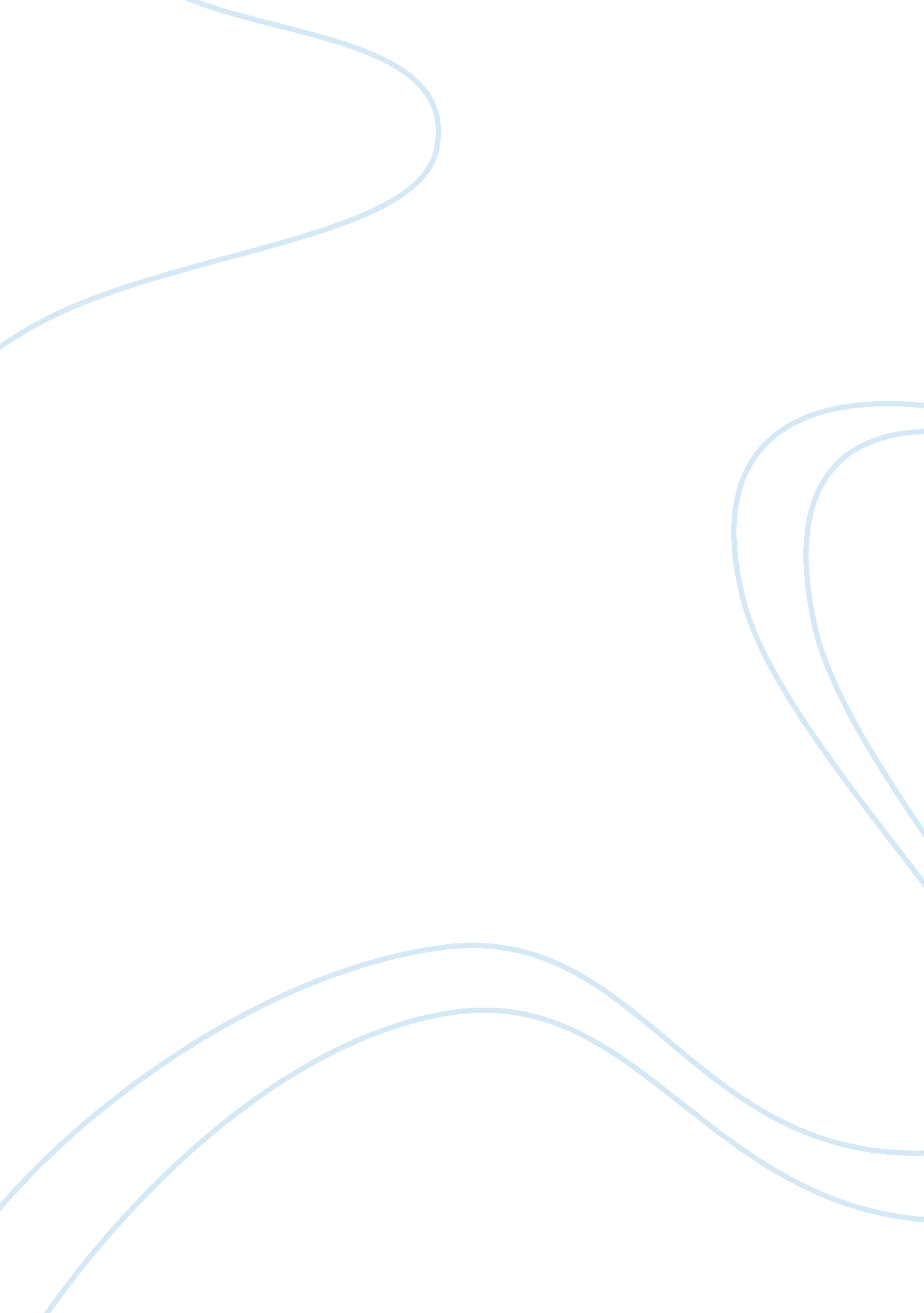 Q1 around 4% of world’s diamond manufacture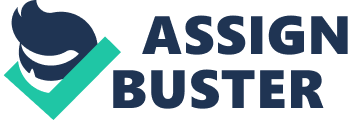 Q1In 1980, Conferring to theworld diamond council the blood diamonds are illegitimately trade-off tofinance hostilities in wars-torn areas, mainly in western Africa as well as centralAfrica. At the time of civil war in Sierra Leone, around 4% of world’s diamond manufacturesymbolized by blood diamonds. In 1990’s the retailing of the blood diamonds financedthe enormous violence. The Kimberley process executed to finish the exchange ofthe blood diamonds in 2003. The consequence was a bond by the government of 80 countries, the world diamond council, international NGO’s and groups for example globalwitness. Members of the Kimberley process compulsory to officially state that everyone of the rough diamond carry across are made all through legal mining and salesand are conflict-free. Even after the Kimberley process, in 2014 the blood diamondswere continued smuggled out of the battle-weary central Africa republic. Globalwitness worries about some another problems for instance, thousands of innocentmales, females and children are mistreated as slaves to mine diamonds which yetauthorized to permit within the Kimberley process. Consistentwith Amy Barry of global Witness, the Kimberley process has until now to prove itselfable to preventing the trade because of a loss of political will among member. She said the vast diamond grounds of eastern Zimbabwe are controlled by meansof army-run groups who weary or murder Mineworkers who do not extract from themor pay bribes. even though the trade of the blood diamonds decreased by 2017and other unprincipled activities in diamond business remained even a challenge. Over all these difficulties continual a shame on the prestige of the diamond business. Q2United nations is the world largestmarket for diamonds followed by china, India, japan in 2017. World’s 73% ofdiamond demand available by these four countries collectively where 220 millionpeople were millennials. from 2009 to 2014, the sales of diamonds had raised unevenlyby 7% every year but from 2015 and after sales of diamond exhibited progress of2%. The major issue of reduce diamonds sales are millennials those are highly expectedto be getting engaged wedded. 